                               REQUERIMENTO Nº 225/2018Requer informações sobre a possibilidade de construção de pista de caminhada na Avenida “Prefeito Isaias Hermínio Romano”.              Senhor Presidente,             Senhores Vereadores, Considerando que este vereador foi procurado por diversos moradores do bairro 31 de Março e adjacências, nos questionam sobre a possibilidade de construção de uma pista de caminhada, na Avenida Prefeito Isaias Hermínio Romano, como uma opção de lazer para os praticantes de atividades físicas.O trecho próximo ao entroncamento da Avenida Prefeito Isaias Hermínio Romano, com a Estrada do Pedroso e Avenida Santa Bárbara, já é frequentado por diversas pessoas, que por ali fazem suas caminhadas e atividades físicas. O local oferece trânsito mais brando, e pode ser repaginado com uma pista de caminhada favorecendo os usuários e praticantes de atividades físicas.Considerando que o Poder Legislativo ocupa papel preponderante no controle e fiscalização dos negócios municipais.Considerando que a Constituição Federal em seu inciso XXXIII, do art. 5º, diz textualmente que: “todos têm direito a receber dos órgãos públicos informações de seu interesse particular, ou de interesse coletivo ou geral, que serão prestadas no prazo da lei, sob pena de responsabilidade, ressalvadas aquelas cujo sigilo seja imprescindível à segurança da sociedade e do Estado”.  REQUEIRO que, nos termos do Art. 107, Inciso VIII, do Regimento Interno da Câmara de Santa Barbara d´Oeste, seja oficializado á Prefeitura Municipal de Santa Barbara d´Oeste, situada na Avenida Monte Castelo nº 1000, na cidade Santa Barbara d´Oeste, para que encaminhe a esta Casa de Leis as seguintes informações:Existe projeto para a construção de uma pista de caminhada na Avenida Prefeito Isaias Hermínio Romano na região do bairro 31 de Março com bairro Souza Queiroz? Se positivo, enviar cópia do projeto.Existe a possibilidade de construção de uma pista de caminhada na Avenida Prefeito Isaias Hermínio Romano?  Se negativo, justificar.Outras informações que julgarem necessárias                                  Plenário “Dr. Tancredo Neves”, 15 de fevereiro de 2018.                                                               Paulo Cesar Monaro                                                                   Paulo Monaro                                                     -Vereador Líder Solidariedade-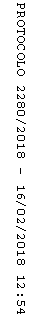 